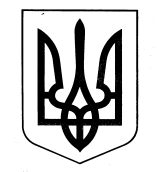 УКРАЇНАДЕПАРТАМЕНТ НАУКИ І ОСВІТИ ХАРКІВСЬКОЇ ОБЛАСНОЇ ДЕРЖАВНОЇ АДМІНІСТРАЦІЇХАРКІВСЬКЕ ОБЛАСНЕ ВИЩЕ УЧИЛИЩЕ ФІЗИЧНОЇ КУЛЬТУРИ І СПОРТУНАКАЗ02.01.2016				  	  Харків			                 №16Про затвердження графіку чергування адміністрації училищана II  семестр 2015/2016 навчального року	З метою посилення контролю за проведенням навчального-виховного процесу, контролю за проведенням тренувальних занять та якісної організації роботи училища в цілому,НАКАЗУЮ:1. Затвердити  на II семестр 2015/2016 навчального року такий графік  чергування адміністрації училища:Понеділок				-	Вовк А.В.Вівторок				-	Валькова Л.О.Середа				-	Ожго В.В., Шкодіна О.А.Четвер 				-	Щеченко А.С., Пінчук О.О.П’ятниця				-	Ликов К.Є., Трофименко В.В.Субота				-	Лялюк Т.П.2. Контроль за виконанням даного наказу залишаю за собою.Директор	училища							А.М. ПоповКрітова, 315-12-94